Τον ή των;Τον 	για ένα   Των                  για πολλάΓράφω  τον: όταν ακολουθεί…………………………………………Γράφω των: όταν ακολουθούν………………………………………. Τι παρατηρώ;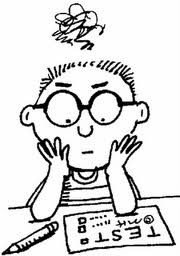   Διορθώστε τα λάθη των προτάσεων, όπου υπάρχουνΧάλασαν τα παιχνίδια τον παιδιών Η φωλιά τον πουλιών κάηκε από των κεραυνόΤο σπίτι των γειτόνων καταστράφηκε από των άνεμοΤου έδωσα τον αρκούδο των παιδιόν Η μαμά μου, μου έδειξε το σπίτι τον θείων Το λιοντάρι είναι ο άρχοντας των ζώωνΈδεσα τα κορδόνια τον παπουτσιώνΈσπασε το τζάμι των παραθύρων  Συμπλήρωσε τα κενά με τον ή των Λίγη τροφή για ___ άρχοντα ___ ζώων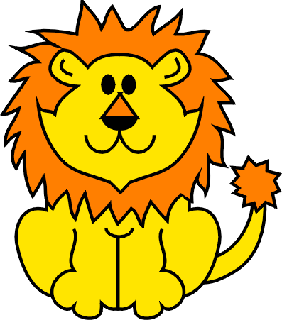 Μια φορά κι έναν καιρό ζούσαν σε μία ζούγκλα πολλά ζώα. Κάποτε αποφάσισαν να διαλέξουν ___ αρχηγό τους. Διάλεξαν ___ ελέφαντα, γιατί ήταν πολύ μεγάλος. Όμως όλη μέρα έτρωγε τα χόρτα ___ χωραφιών και τα φύλλα ___ δέντρων. Έτσι, αποφάσισαν να βάλουν στη θέση του, ___ άρχοντα ___ λιονταριών. Ο νέος αρχηγός μια μέρα που πεινούσε διέταξε να του φέρουν τα φαγητά όλων ___ ζώων. Τότε τα ζωάκια άρχισαν να παραπονιούνται, γιατί έμεναν χωρίς τροφή και το λιοντάρι κατάλαβε, ότι έπρεπε να ψάχνει μόνο του το φαγητό του. 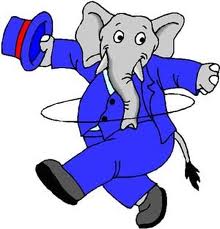 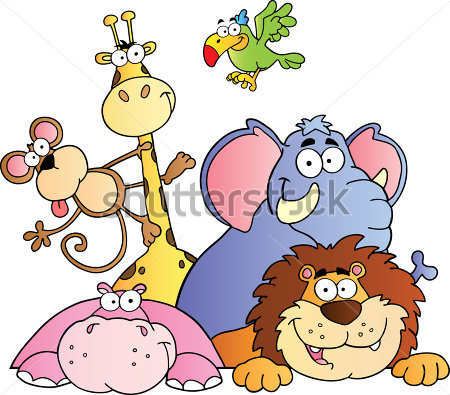 των παιδιών         τον κύριοτων βιβλίων        τον άνθρωποτων καπέλων      τον καρχαρίατων πουλιών       τον παπαγάλοτων σχολείων     τον πιλότο των ψυγείων       τον αέρα      των ξύλων         τον αστυνόμοτων βάζων        τον αθλητήτων αχλαδιών    τον καθηγητήτων ανθρώπων   τον πίνακα